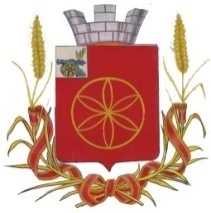 КОМИССИЯ ПО ДЕЛАМ НЕСОВЕРШЕННОЛЕТНИХ И ЗАЩИТЕ ИХ ПРАВ В                         МУНИЦИПАЛЬНОМ ОБРАЗОВАНИИ РУДНЯНСКИЙ  РАЙОН
СМОЛЕНСКОЙ  ОБЛАСТИ      г.Рудня,  ул.  Киреева,93
8(48141) 4-22-76                                                                                 УТВЕРЖДЕН					            Постановлением Комиссии по делам 
                                                               несовершеннолетних и защите их прав                                                               в МО Руднянский район  Смоленской области					            №   04     от   19.02.2020Межведомственный комплексный план мероприятий по профилактике безнадзорности, беспризорности несовершеннолетних, потребления несовершеннолетними наркотических средств, психотропных веществ, новых потенциально опасных психоактивных или одурманивающих веществ, алкогольной и спиртосодержащей продукции, табакокурения а также формирования культуры здорового и безопасного образа жизни на 2020 год на территории муниципального образования Руднянский район Смоленской областиПредседатель комиссии                                                                         В.А. РоманенкоОтветственный секретарь комиссии                                                     О.И. Нестерова№ п/пНаименование мероприятияСрок исполненияОтветственныйисполнитель1. Мероприятия, направленные на профилактику безнадзорности, беспризорности несовершеннолетних1. Мероприятия, направленные на профилактику безнадзорности, беспризорности несовершеннолетних1. Мероприятия, направленные на профилактику безнадзорности, беспризорности несовершеннолетних1. Мероприятия, направленные на профилактику безнадзорности, беспризорности несовершеннолетних1. Осуществление постоянного контроля и учета несовершеннолетних, не посещающих образовательные организации, систематически пропускающих занятия по неуважительным причинамВ течение годаОтдел по образованию, физической культуре и спорту, образовательные учреждения2.Организация проверки состояния общественного порядка в местах отдыха подростков и молодежиВ течение годаМО МВД России «Руднянский»3. Организация досуга, отдыха, занятости  и оздоровления несовершеннолетних, в том числе организация и проведение физкультурно-оздоровительных и спортивных мероприятийПостоянноОтдел культуры, отдел по образованию, физической культуре и спорту, КДН и ЗП, Центр занятости, отдел социальной защиты, образовательные учреждения 4. Развитие художественного творчества детей и подростков через организацию и проведение районных фестивалей, смотров-конкурсов, выставок детского творчестваПостоянноОтдел культуры5.Привлечение к занятиям в кружках, секциях несовершеннолетних «группы риска»ПостоянноОтдел культуры, отдел по образованию, физической культуре и спорту, КДН и ЗП, МО МВД России «Руднянский»2. Мероприятия, направленные на профилактику наркомании, токсикомании, алкоголизма, табакокурения несовершеннолетних2. Мероприятия, направленные на профилактику наркомании, токсикомании, алкоголизма, табакокурения несовершеннолетних2. Мероприятия, направленные на профилактику наркомании, токсикомании, алкоголизма, табакокурения несовершеннолетних2. Мероприятия, направленные на профилактику наркомании, токсикомании, алкоголизма, табакокурения несовершеннолетних1.Осуществление межведомственного обмена информацией о несовершеннолетних, употребляющих наркотические, психотропные и токсические вещества, алкогольные напиткиВ течение года ОГБУЗ «Руднянская ЦРБ», КДН и ЗП, МО МВД России «Руднянский»2.Проведение консультаций и постановка на профилактический и диспансерный учет несовершеннолетних склонных к употреблению наркотических, психотропных и одурманивающих веществ, алкогольных напитковПо мере выявления ОГБУЗ «Руднянская ЦРБ», КДН и ЗП, МО МВД России «Руднянский»3.Выявление несовершеннолетних на ранней стадии употребления спиртных напитков, наркотических и токсических веществВ течение года  Органы и учреждения системы профилактики4.Привлечение к административной или уголовной ответственности родителей или лиц, их заменяющих, иных взрослых за вовлечение подростков  в пьянство или иную противоправную деятельностьПо мере выявления  КДН и ЗП, МО МВД России «Руднянский»5.Проведение профилактических бесед, лекций, психологических тренингов, направленных на формирование ответственного отношения к своему здоровью, пропаганду здорового образа жизни, выработку у несовершеннолетних негативного отношения к курению, алкоголю, употреблению наркотических средствВ течение года  ОГБУЗ «Руднянская ЦРБ», отдел по образованию, физической культуре и спорту, отдел культуры6.Акция «Нет наркотикам!» (к Международному дню борьбы с наркоманией)июньМКУ «ЦБС»7.Размещение в печатных и электронных СМИ материалов, направленных на профилактику употребления несовершеннолетними табачной и алкогольной продукции и наркотических средств, пропаганду здорового образа жизнив течение года     Отдел по образованию, физической культуре и спорту, редакция газеты «Руднянский голос», КДН и ЗП8.Проведение социально-психологического тестирования учащихся, направленного на раннее выявление незаконного потребления наркотических средств и психотропных веществоктябрь-декабрьОтдел по образованию, физической культуре и спорту, образовательные учреждения